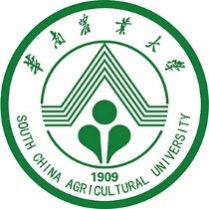 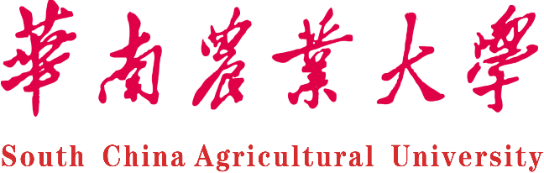 留学生入学申请表APPLICATION FORM FOR INTERNATIONAL STUDENTS1. 姓Surname 												       			名Given Name 							     		            			中文名Chinese Name (If applicable) 							    			2. 国籍Country of Nationality 									    			3. 出生日期Date of Birth	    Year           年Month         月Day         日4. 出生地点Country of Birth 				                               	    5. 性别Sex	□男Male	□女Female		6. 婚否Marital Status	□未婚Single		□已婚Married7. 宗教Religion □基督教Christian □佛教Buddhist □伊斯兰教Muslim □天主教Catholic □其他                  8. 护照号码Passport No.                            有效期Expiry Date Year       年Month     月Day     日9. 签证类型Visa Type (If applicable)                   签证号码Visa No.                                       有效期Expiry Date          Year           年Month         月Day         日10. 最后学历Highest Degree  □中学High School      □本科Bachelor      □硕士Master      □博士Doctor12. 学习期限Study Duration 	  Year          年Month          月 至to Year          年Month          月13. 本国地址Your Address in Your Country                                                          		    14. 本国电话Your Phone Number in Your Country                                                        	   15. 电子邮箱Your Email Address                                                                       	    16. 中国联系人姓名Contact Person in China                  手机号码Phone Number                            17. 中国联系地址Contact Address in China                  			                                 	    申请人签名Signature                                            日期Date                          	   照片Photo11. 就读项目Proposed Program□本科Undergraduate          □硕士Master          □博士PhD□普通进修General Scholar     □高级进修Senior Scholar就读专业Proposed Major                                        授课语言Teaching language □中Chinese □英English汉语进修Chinese Language Program□基础班Level 1 (for a beginner)□进阶班Level 2 (for an elementary learner)□中级班Level 3 (for an intermediate learner)□高级班Level 4 (for an advanced learner)